Mail Count FormPLEASE FILL OUT THE DETAILS AND TABLE BELOW WITH THE ITEMS YOU WISH TO BE PROCESSED AS OUTGOING MAIL:Service Use Only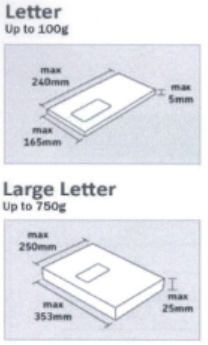 Department Sign Off (PRINT):    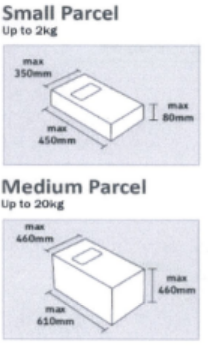   ……………………………………………………Department Sign Off (SIGNATURE):      ……………………………………………………Porter Sign Off:        …………………………………………………DepartmentSiteCost CentreDateProduct DescriptionQuantityLogistics Use Letter – 2nd class Large LetterSmall ParcelMedium ParcelSpecial Requirements (special delivery, recorded, guaranteed delivery etc)